Bando n. 1M/2016AVVISO PUBBLICO DI SELEZIONE PER IL CONFERIMENTO DI INCARICHI DI DOCENZA PER IL MASTER IN  “Lighting Design MLD”Vista la Legge 30/12/2010 n. 240, ed in particolare l’art. 23, come modificato dal Decreto Legge 9/2/2012 n. 5, convertito in Legge 4/4/2012 n. 35;Visto lo Statuto dell’Università;Visto il D.Lgs. n. 33 del 14 marzo 2013 recante norme in materia di “Riordino della disciplina riguardante gli obblighi di pubblicità, trasparenza e diffusione di informazioni da parte delle pubbliche amministrazioni”;Visto l’art. 53 del D.lgs. 165/2001;Vista la delibera del Consiglio Didattico e Scientifico del Master “Lighting Design MLD”;Visto il regolamento del Master;Considerato che dalla verifica preliminare non sono emerse disponibilità per gli insegnamenti sotto indicatiE’ INDETTAuna procedura di valutazione comparativa pubblica, per titoli, per il conferimento di  incarichi di docenza a titolo oneroso per l’anno 2015/2016 da attivare per le esigenze del Master “Lighting Design MLD”; per i seguenti moduli didattici:Fondamenti di illuminotecnica, colore e percezione visiva  (36/40 ore);Luce naturale (36/40 ore);Il compenso orario sarà di euro 60 lordi (euro sessanta/00) per le lezioni frontali e di euro 50 lordi (euro cinquanta/00) per i workshop progettuali,  comprensivo di tutti gli oneri a carico del beneficiario e dell’amministrazione.Articolo 1(Destinatari dell’incarico)Possono presentare domanda coloro che possiedono un titolo di Laurea quinquennale o magistrale e/o risultino essere comprovati esperti del settore.I candidati dovranno possedere una comprovata esperienza didattica e scientifica a livellodi alta formazione e professionalità nel modulo per il quale si fa domanda.I requisiti devono essere posseduti alla data di scadenza del termine stabilito dal presente bando per la presentazione della domanda di partecipazione.In relazione a quanto disposto dall’art. 18 comma 1 lettera b) ultimo periodo della L. 240/2010, richiamato dalla lettera c), non possono partecipare alla presente selezione coloro che abbiano un grado di parentela o affinità, fino al quarto grado compreso, con professori  appartenenti  al  Dipartimento  di  Architettura e Progetto  ovvero  con  il  Magnifico  Rettore, il Direttore Generale o un componente del Consiglio di Amministrazione dell’Università degli Studi di Roma “La Sapienza”.Il candidato idoneo, se pubblico dipendente, ha l’obbligo di presentare il nulla osta dell’ente di appartenenza ai sensi dell’art. 53, commi 7 e ss. del D.Lgs.165/2001. La mancata presentazione del predetto nulla osta rappresenta elemento ostativo alla stipula del contratto.Articolo 2 (Procedura di selezione)L’incarico sarà conferito previa valutazione delle domande e dei curricula degli aspiranti da parte di una Commissione formata da 3 membri del Consiglio Didattico Scientifico del Master, che formulerà la graduatoria di merito con l’indicazione dei vincitori e degli idonei secondo l’ordine decrescente dei punti attribuiti ai candidati.Articolo 3 (Domanda di partecipazione)Ai fini della partecipazione al presente bando i candidati dovranno presentare:domanda di partecipazione, sottoscritta in originale dal candidato (Allegato 1);dichiarazione sostitutiva (Allegato 2);curriculum vitae datato e sottoscritto in originale;fotocopia del documento di identità in corso di validità;gli eventuali titoli che il candidato intende presentare ai fini della valutazione comparativa.La domanda di partecipazione, redatta in carta libera e sottoscritta in originale dal candidato dovrà pervenire a mezzo di posta elettronica al seguente indirizzo: vincenzo.mariotti@uniroma1.it o essere consegnata a mano, in busta chiusa, o mediante raccomandata alla Segreteria del Master presso il Dipartimento di Architettura e Progetto – Piazza Borghese n. 9 – 00186 Roma, all’attenzione del Prof. Stefano Catucci Direttore del Master entro e non oltre le ore 13 del giorno 24 febbraio (comprese le raccomandate), pena l’esclusione dalla procedura comparativa, allegando alla stessa dichiarazione i titoli di studio posseduti, il curriculum vitae e qualsiasi altra documentazione si ritenga utile.I titoli che il candidato intende presentare ai fini della valutazione comparativa devono essere dichiarati dai candidati nella domanda ( Allegato 1 ) a pena di non valutazione; i titoli non rilasciati da altra pubblica amministrazione italiana possono essere prodotti in allegato alla domanda di partecipazione in originale ovvero in copia dichiarata conforme all’originale mediante dichiarazione sostitutiva di atto di notorietà, ai sensi dell’art. 47 del DPR 28.12.2000 ( Allegato 2 ).Sulla busta, debitamente chiusa, dovrà essere indicata chiaramente la procedura comparativa cui si vuole partecipare. Sulla domanda dovranno essere indicati i dati personali, e-mail e recapiti telefonici dove si intendono ricevere le comunicazioni. Il Dipartimento non assume alcuna responsabilità per eventuali disguidi nelle comunicazioni dipendenti da inesatte indicazione della residenza e del recapito da parte dell’aspirante o da mancata oppure tardiva comunicazione del cambiamento degli stessi.Articolo 5(Modalità di affidamento dell’incarico)Il candidato risultato vincitore sarà invitato alla stipula di un contratto di diritto privato conforme alla vigente normativa.La mancata presentazione sarà intesa come rinuncia alla stipula del contratto.In ottemperanza a quanto disposto dall’art. 15 del D.lgs. n° 33 del 14 marzo 2013 il Dipartimento è tenuto a pubblicare sul proprio sito, il curriculum vitae del vincitore. A tal fine il vincitore dovrà fornire all’amministrazione un curriculum vitae sintetico in formato PDF/A (non PDF formato immagine), privo di dati sensibili, destinato alla pubblicazione sul sito internet del Dipartimento e sottoscrivere una dichiarazione nella quale lo stesso attestiche nel documento fornito non sono presenti dati non conformi alla disciplina sulla tutela della privacy di cui al D.lgs. 196/2003.La mancata presentazione del curriculum vitae sintetico e della dichiarazione sopra citata costituisce condizione ostativa alla stipula del contratto ed all’affidamento del relativo incarico.Norme finaliAi sensi dell’art. 13, comma 1, del D. Lgs. 30 giugno 2003, n. 196, i dati personali forniti  dai candidati sono raccolti presso il Dipartimento, per le finalità di gestione della procedura comparativa e sono trattati anche successivamente all’eventuale conferimento dell’incarico, per le finalità inerenti alla gestione del rapporto medesimo.Per tutto quanto non previsto dal presente bando trova applicazione la normativa vigente  in materia.Il presente bando sarà affisso all’albo del Dipartimento di Architettura e Progetto e pubblicato sul sito del Dipartimento stesso in ottemperanza a quanto disposto dal D.lgs. n° 33 del 14 marzo  2013.Roma, 10 febbraio 2016scade 24 febbraio 2016IL DIRETTORE DEL DIPARTIMENTO        Prof. Piero Ostilio Rossi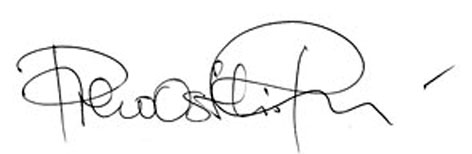 Al Direttore del Master in “Lighting Design MLD”La Sapienza Università di RomaPiazzale A.Moro 500185 RomaIo Sottoscritto……………………………………………………………………..…………………… Nato a………………………………………….…….…………………………il …….......................Codice  Fiscale:…………………………………………….............................................................Qualifica Professionale…………………………………….…………...................................... Ente di appartenenza………………………………………………………..……………… chiedo di poter partecipare alle procedure comparative per l’affidamento di un incarico di docenza    ………………………………………………………………………A tal fine, ai sensi degli art. 46 e 47 del D.P.R.28.12.2000 n.445 e consapevole delle sanzioni penali, nel caso dichiarazioni non veritiere e falsità negli atti, richiamate dall’art. 76 D.P.R.445 del 28.12.2000, dichiara sotto la propria responsabilità:1) di essere in possesso dei seguenti titoli:…………………………………………………………………………………………………………………;…………………………………………………………………………………………………………………;…………………………………………………………………………………………………………………;…………………………………………………………………………………………………………………;…………………………………………………………………………………………………………………;…………………………………………………………………………………………………………………;…………………………………………………………………………………………………………………;…………………………………………………………………………………………………………………;…………………………………………………………………………………………………………………;…………………………………………………………………………………………………………………;…………………………………………………………………………………………………………………;…………………………………………………………………………………………………………………;2) di essere  cittadino ...............................................................………….………………………………;di non aver mai riportato condanne penali e di non aver procedimenti penali in corso;oppuredi aver riportato la seguente condanna ...................................................emessa dal ……….......................................... .in data ...……… ….oppuredi avere in corso i seguenti procedimenti penali pendenti...................................................;di non avere un grado di parentela o affinità fino al quarto grado compreso, con un professore appartenente al Dipartimento che bandisce la selezione, ovvero con il Rettore, il Direttore Generale o un componente del Consiglio di Amministrazione dell’Università degli Studi di Roma “La Sapienza”;di voler ricevere le comunicazioni relative alla presente procedura selettiva al seguente indirizzo di posta elettronica .............................................................................................Il sottoscritto allega alla presente domanda:Curriculum professionale in formato europeo datato e firmato;Allegato 2, dichiarazione sostitutiva ai sensi del D.P.R. 445/2000 e ss.mm.ii.fotocopia di un documento di riconoscimento;(eventuale) titoli valutabili, non rilasciati da altre pubbliche amministrazioni italiane, prodotti in originale o in copia dichiarata conforme all’originale con dichiarazione sostitutiva contenuta nell’Allegato 2.Il sottoscritto si impegna a richiedere al proprio ente di appartenenza la prevista autorizzazione allo svolgimento del presente incarico in caso risulti vincitore.Il sottoscritto esprime il proprio consenso affinché i dati personali forniti possano essere trattati nel rispetto del Decreto Legislativo 30.06.2003, n. 196, per gli adempimenti connessi alla presente procedura.Data ............................                                                                  Firma(non soggetta ad autentica ai sensi dell’art. 39 del D.P.R. 28.12.2000, n445)Al Direttore del Master in “Lighting Design MLD”Sapienza Università di RomaPiazzale A.Moro 500185 RomaCon la presente io sottoscritt ….Cognome …………………………………………………………………………………. Nome      ………………………………………...............................................................nat.. a …………(prov. …..) il ……………………………………………………………. e residente a …………………………… (prov. …….)in   via……………………………………………………………………n.   ………...ai sensi degli artt. 46 e 47 del D. P. R. n. 445/2000 e ss. mm. ii, consapevole delle sanzioni penali previste dall’art. 76 del citato testo unico per le ipotesi di falsità in atti e dichiarazioni mendaci ivi indicate,dichiaroper le finalità di cui all’art. 15, comma 1 lett. c) del Decreto Legislativo 33/2013 (Riordino della disciplina riguardante gli obblighi di pubblicità, trasparenza e diffusione di informazioni da parte delle pubbliche amministrazioni).di non svolgere incarichi, di non rivestire cariche presso enti di diritto privato regolati o finanziati dalla pubblica amministrazione , né di svolgere attività professionali.ovverodi svolgere i seguenti incarichi o di rivestire le seguenti cariche presso enti di diritto privato regolati o finanziati dalla pubblica amministrazione ovvero di svolgere le seguenti attività professionali:………………………………………………………………………………………..………………………………………………………………………………………..………………………………………………………………………………………..………………………………………………………………………………………..………………………………………………………………………………………..………………………………………………………………………………………..………………………………………………………………………………………..Dichiaro altresì che sono conformi agli originali le copie semplici dei titoli non rilasciati da altre pubbliche amministrazioni italiane che si producono ai fini della valutazione comparativa in allegato alla domanda di partecipazione al presente bando di seguito elencati:…………………………………………………………………………………………………………………………………………………………………………………………………………………………………………………………………………………………………………………………………………………………………………………………………………………………………………………………………………………………………………………………………………………………………………………………………………………………………………………………………………………………………………………………………………………………………………………………………………………………………………………………………………………………………………………………………………………………………………………………………………………………………………………………………………………………………………………………..………………………………………………………………………………………………….………………………………………………………………………………………………….………………………………………………………………………………………………….………………………………………………………………………………………………….Io sottoscritto unisco alla presente la fotocopia del seguente documento di identità:……………………………………………...n……….. ……………………………………. rilasciato     da…………………………………………………il………………………………Roma 							Firma